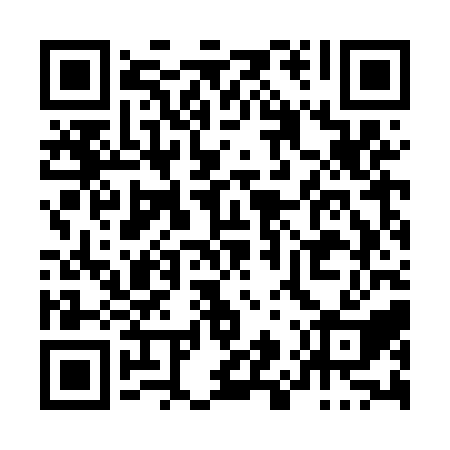 Prayer times for La Grosse-Roche, Quebec, CanadaMon 1 Jul 2024 - Wed 31 Jul 2024High Latitude Method: Angle Based RulePrayer Calculation Method: Islamic Society of North AmericaAsar Calculation Method: HanafiPrayer times provided by https://www.salahtimes.comDateDayFajrSunriseDhuhrAsrMaghribIsha1Mon2:594:5812:476:108:3610:342Tue3:004:5812:476:108:3510:333Wed3:014:5912:476:108:3510:334Thu3:025:0012:476:108:3510:325Fri3:035:0012:486:108:3410:316Sat3:055:0112:486:108:3410:307Sun3:065:0212:486:108:3410:298Mon3:075:0312:486:098:3310:289Tue3:085:0412:486:098:3310:2710Wed3:105:0412:486:098:3210:2611Thu3:115:0512:486:098:3110:2512Fri3:135:0612:496:088:3110:2413Sat3:145:0712:496:088:3010:2314Sun3:155:0812:496:088:2910:2115Mon3:175:0912:496:078:2910:2016Tue3:195:1012:496:078:2810:1917Wed3:205:1112:496:078:2710:1718Thu3:225:1212:496:068:2610:1619Fri3:235:1312:496:068:2510:1420Sat3:255:1412:496:058:2410:1321Sun3:275:1512:496:058:2310:1122Mon3:285:1612:496:048:2210:0923Tue3:305:1712:496:038:2110:0824Wed3:325:1812:496:038:2010:0625Thu3:335:1912:496:028:1910:0426Fri3:355:2012:496:028:1810:0327Sat3:375:2112:496:018:1710:0128Sun3:395:2212:496:008:169:5929Mon3:405:2412:496:008:149:5730Tue3:425:2512:495:598:139:5531Wed3:445:2612:495:588:129:54